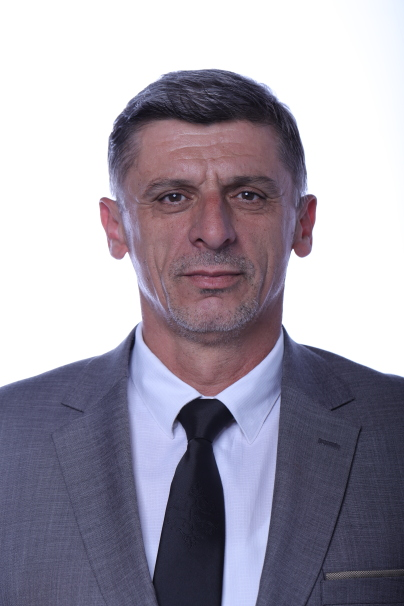 Dr. sc Nexhmi KrasniqiProf. Assoc. Nexhmi Krasniqi is a professor of the Faculty of Energy Engineering at UBT College in Pristina. He completed his initial studies at the University of Pristina, Faculty of Mining and Metallurgy in 1993, where he received the title "Graduate Mining Engineer". In 2007, he finished his master's studies at the University of Pristina, Faculty of Mining and Metallurgy and received the title "Master of Technical Sciences". In 2014, he completed his Doctoral studies at the Polytechnic University in Tirana, Faculty of Mining Geology, where he received the title of "Doctor of Technical Sciences", defending his Doctoral Thesis with the title: "Optimization of technical and economic parameters for the surface exploitation of coal in Kosovo. The field of study of Dr. Sc. Nexhmi Krasniqi is Mining Economics. He currently works as a professor in the Bachelor and Master programs at UBT College within the Department of Energy Engineering and Mechatronics Engineering.ORCID: https://orcid.org/0000-0002-3585-8328RESEARCH GATE: https://www.researchgate.net/profile/Nexhmi Krasniqi Email: nexhmi.krasniqi@ubt-uni.netAddress: University for Business and Technology. Rexhep Krasniqi Nr. 56, 10.000 Prishtina, KosovoPUBLIKIMET SHKENCOREPUBLIKIMET SHKENCOREPUBLIKIMET SHKENCOREREVISTAT SHKENCORE REVISTAT SHKENCORE REVISTAT SHKENCORE Titulli i punimitEmri i Revistës Viti / Volumi / faqetProtection Coordination in a Wind Power Plant Integrated with the Kosovo Power SystemEcological Engineering & Environmental TechnologyVolume 24, Issue 8, 2023, pp.64-72.KONFERECAT SHKENCORE NDËRKOMBETARE KONFERECAT SHKENCORE NDËRKOMBETARE KONFERECAT SHKENCORE NDËRKOMBETARE Titulli i punimitEmri i RevistësViti / Volumi / faqetImpact of the Wind Power Plant Connection to the Kosovo Power SystemElsevier, Science Direct, IFAC-Papers On-LineVolume 55, Issue 39, 2022, pp. 393-398.Electricity production from solar Energy in Kosovo and Environmental ImpactsElsevier, Science Direct, IFAC-Papers On-Line Volume 55, Issue 39, 2022, pp. 302-307.Network analysis for voltage regulation in Substation 35/10 [kV] “Malisheva”Elsevier, Science Direct, IFAC-Papers On-Line Volume 55, Issue 39, 2022, pp. 296-301.The role of smart grid in the management of the distribution systemNational Committee CIGRE Kosovo NC CIGRE Kosovo, 2nd ConferenceNovember, 2023Electricity production in Kosovo and its impacts on the environmentNational Committee CIGRE Kosovo NC CIGRE Kosovo, 2nd ConferenceNovember, 2023Main Tests of Power Transformer TR2 in the Substation 35/10 kV "Xerxe"UBT Knowledge Centre, IC-EEE 2022, UBT International ConferenceOctober, 2022SCADA system in control and automation of distribution systemUBT Knowledge Centre, IC-EEE 2022, UBT International ConferenceOctober, 2022Component dimensioning for a combined photovoltaic and heat pump system installed in a residential buildingUBT Knowledge Centre, IC-EEE 2022, UBT International ConferenceOctober, 2022Integration of Photovoltaic Energy in the Electricity System of KosovoUBT Knowledge Centre, IC-EEE 2022, UBT International ConferenceOctober, 2022Testing of the Oil Type Distribution TransformersUBT Knowledge Centre, IC-EEE 2021, UBT International ConferenceOctober, 2022Study Aspects for the Solar-Photovoltaic System with Installation Capacity of 60.3 kWpUBT Knowledge Centre, IC-EEE 2021, UBT International ConferenceOctober, 2022Connection of new wind power plant to the electrical power system of Kosovo.UBT Knowledge Centre, IC-EEE 2019, UBT International ConferenceOctober, 2021The Function of Generating  Work and the Form of Connection of Wind Turbines to Each Other in Different Geographical Positions UBT Knowledge Centre, IC-EEE 2021, UBT International ConferencOctober, 2020Environmental pollution from industrial waste. A case study of Kosovo UBT Knowledge Centre, IC-EEE 2021, UBT International ConferencOctober, 2020